TEMPLO MAYOR: PLATAFORMA SAGRDADA. El sincretismo del Nikan Mopoua.Visita de campo. Domingo 23 de febrero de 2014. UNAM, FES Aragón, RR. II.  Sociedad y Política de México Actual. 2° semestre. Grupo 2213, Prof. Juan José Nava Flores.	Objetivo: determinar las colindancias del área sagrada del Templo Mayor, ubicándola en el contexto actual, así como entender el Nikan Mopoua, considerando que la arqueología nos permite explicar la realidad de ese momento.  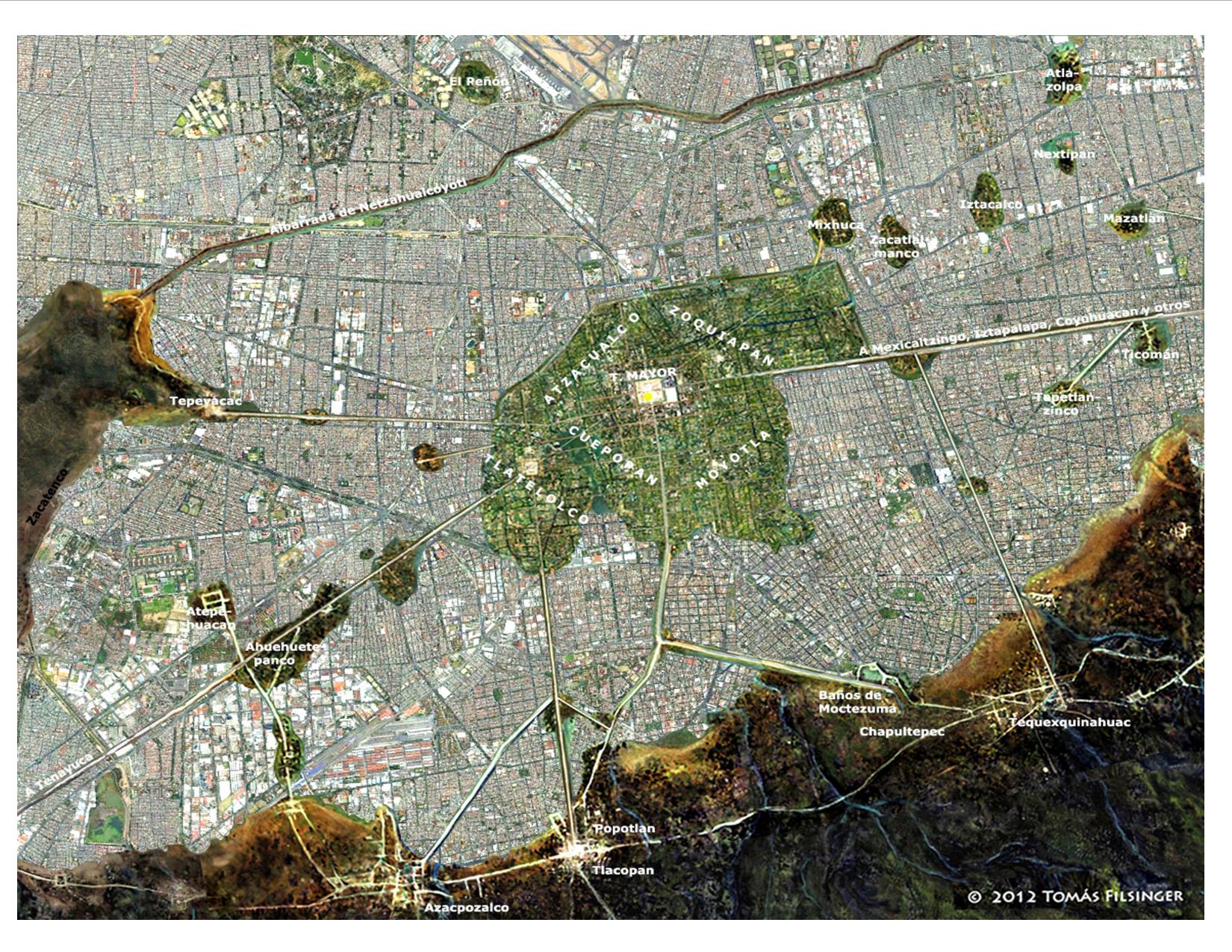 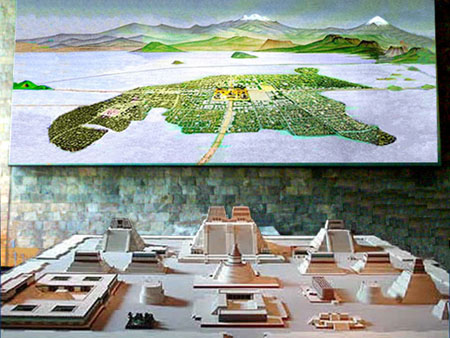 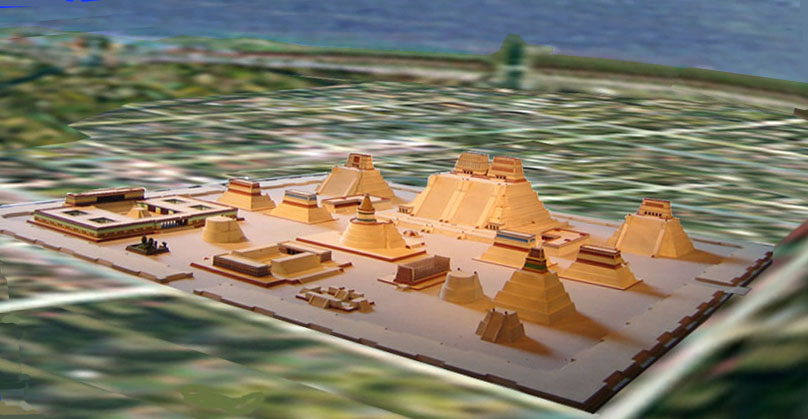 La imagen de arriba muestra una excelente fotografía de la maqueta que se exhibía en el Museo del Templo Mayor, rodeada de la posible traza urbana que tenía en 1519, antes de la Conquista. El Dr. Alfonso Alvarado, conductor de esta práctica de campo nos confirmaría desde un inicio que dicha maqueta ya era obsoleta antes de ser retirada y ceder su lugar al monolito más recientemente encontrado: Tlalciahuatl. Iniciamos a las 11:26, visitando la maqueta expuesta en la estación Zócalo del Metro. En dicha área se encuentran tres maquetas la tercera de ellas refleja la época contemporánea; la segunda la época colonial, y la primera la época prehispánica. Para nuestro objeto de estudio nos concentramos en la primera: la época prehispánica. Dicha maqueta refiere que el área central de Tenochtitlán era un cuadrángulo enorme que en su interior albergaba  los edificios principales, diseñado a partir de los dibujos y planos de las décadas de los 40s, 50s, por el Arquitecto Ignacio Marquina, Doctor Honoris causa por la UNAM en 1951, conforme a la idea que se tenía de cómo debió haber sido la Ciudad de Tenochtitlán en esa época, con sus tres accesos principales, al norte la calzada a Tepeyakak, al sur, la calzada a Mexicalzingo-Iztapalapa, y al poniente la calzada a Tlacopan: Por el lado oriente no se tenía acceso en una etapa inicial.    Importante resulta destacar el hecho de que el Arq. Marquina concebía la existencia de una muralla perimetral adosada por almenas en forma de serpientes, la cual las excavaciones hasta hoy realizadas evidencian no existió. Dicha muralla figurativa de serpientes con marquesinas delimitaba el área sagrada de Tenochtitlán del resto de la ciudad.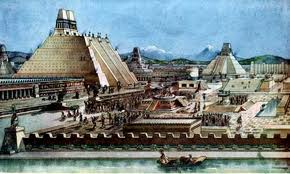 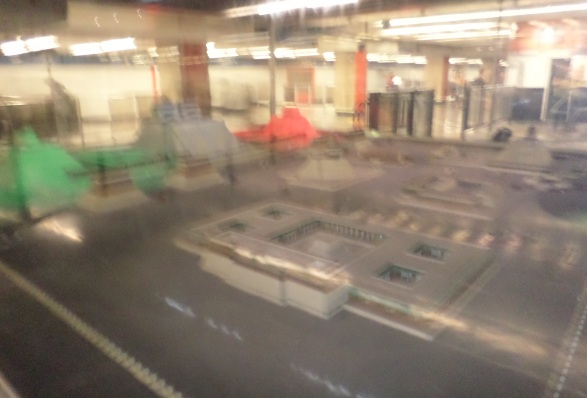 La plataforma sagrada del tiempo mayor estaba delimitada por una especie de corona cuadrada o anillo cuadrado perimetral de aproximadamente 25 metros de ancho, por dos metros de altura que presentaba escalinatas en ambos lados de la misma a fin de servir como acceso desde cualquier punto y cuyo primer escalón externo era el inicio del suelo sagrado.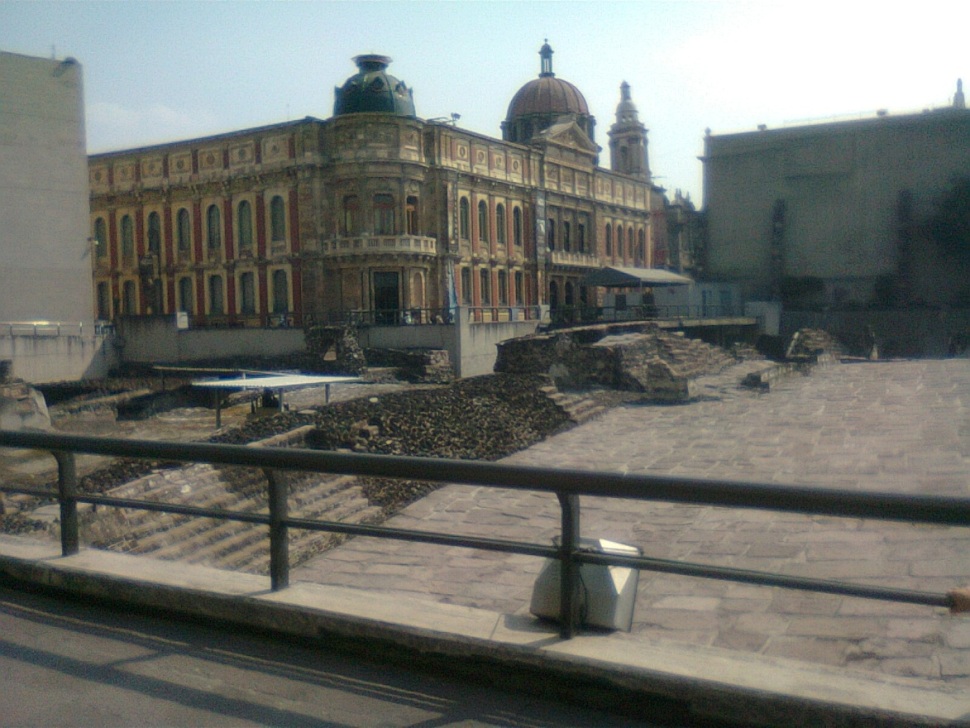 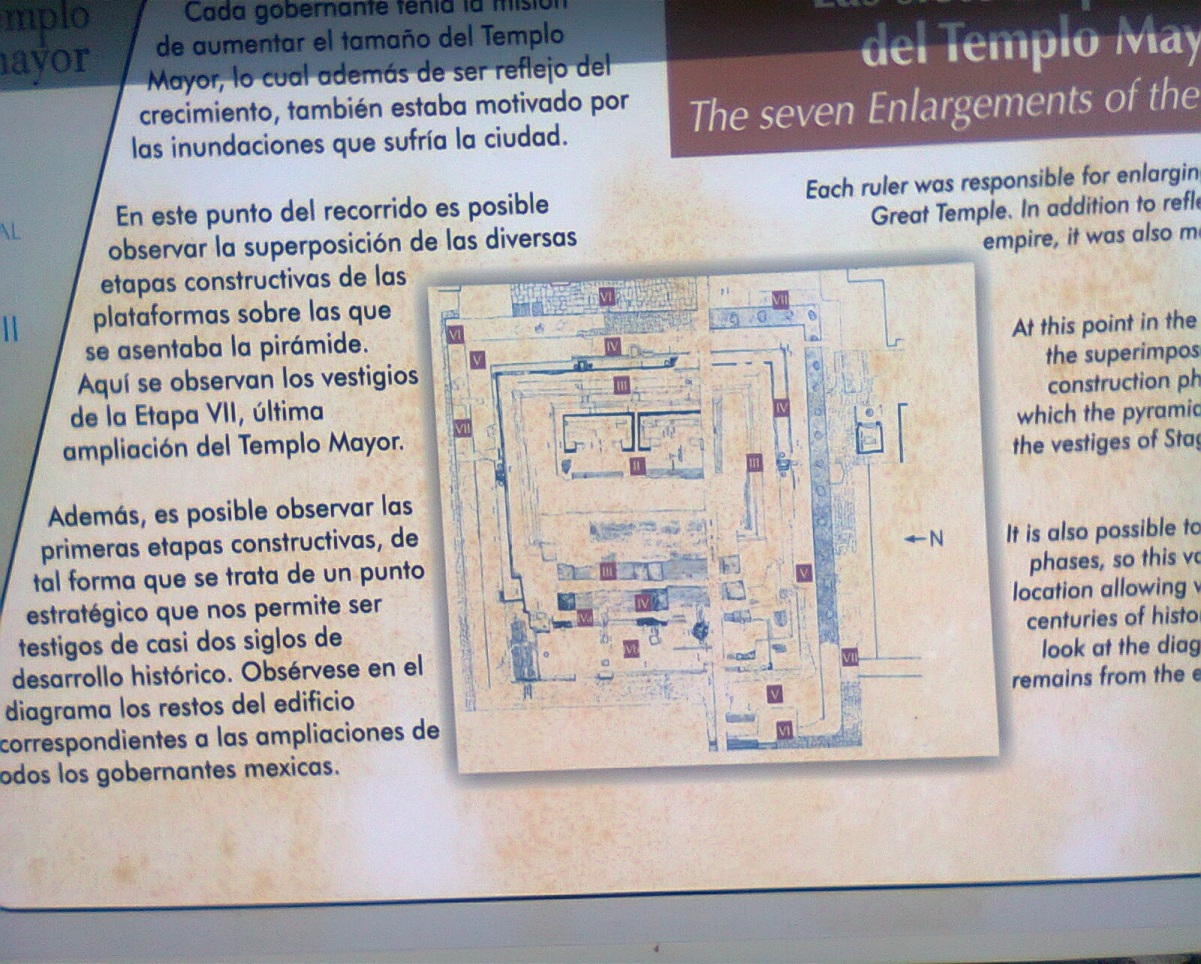 Seguía a dicha plataforma un patio que también rodeaba la plataforma principal. Este patio lo podemos identificar por las baldosas de cantera rosa y estimaríamos darle una dimensión casi similar al anillo perimetral.  Es de hacer notar que dicho patio presenta una inclinación de aproximadamente 10 a 15 grados, de forma que pareciera que yendo de fuera hacia adentro la parte alta coincidiría rematando casi con el techo de la etapa II, la cual al no ser vista por Cortés pudo permanecer casi intacta como lo demuestran el chac mol y el techcatl o piedra de los sacrificios encontrados, este último contrario a muchas representaciones Hollywoodescas era un paralelepípedo de tezontle negro.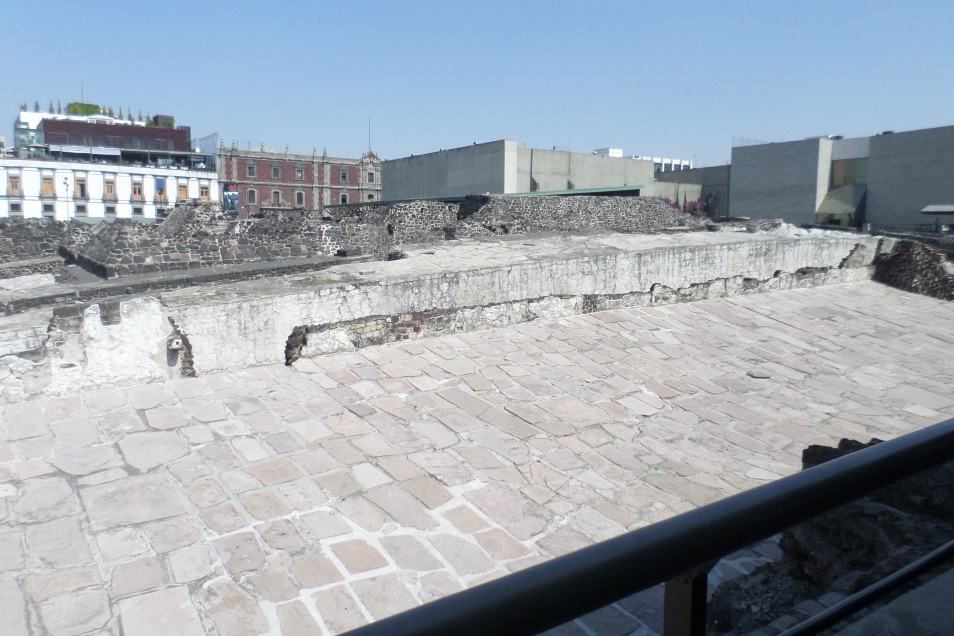 Como se indicó, La plataforma interna albergaba los edificios principales, de entre los cuales destacan en el extremo oriente, propiamente al centro, el Templo Mayor con los alteres principales dedicados el del lado norte al Dios Tlaloc, y el del lado sur al Dios Huitzilipochtli. Sustituyendo así la dualidad de 45 siglos de tradición: Tlaloc – Quetzalcoatl, presente desde la civilización madre en la cultura Olmeca, y pasando a las culturas Maya, Teotihuacana, y Tolteca. 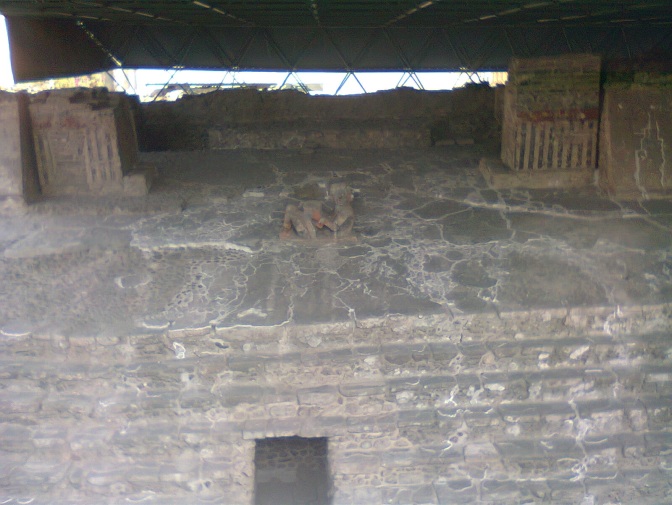 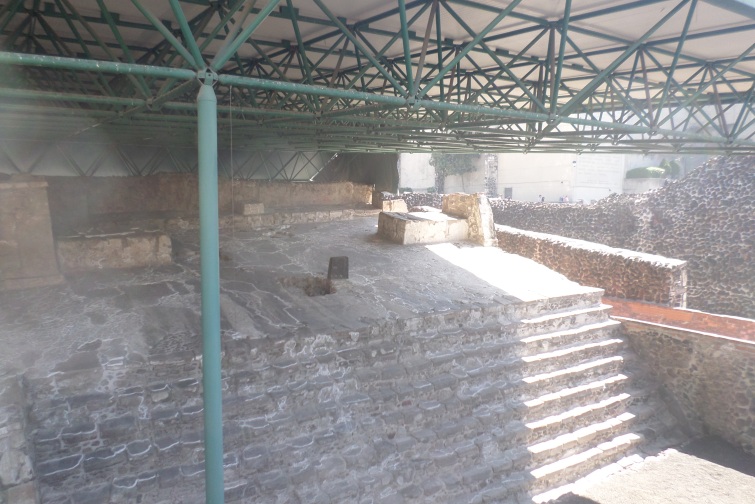 A los extremos externos de los adoratorios de ambas deidades encontramos pequeñas edificaciones seguidas respectivamente del lado de Tlaloc, del recinto de los caballeros águila, y del lado de Huitzilopochtli, el recinto de los caballeros jaguar. Ambos recintos en sus extremos salientes norte y sur tenían templos dedicados a Tezcatlipoca Dios de la guerra. Al frente de ambos recintos estaban pequeñas pirámides dedicadas a los dioses cautivos, mismos que no fueron localizados, presumiéndose su destrucción durante las obras del Sistema Colectivo Metro de la ciudad de México. Frente al Templo Mayor se encontraba el templo dedicado a Ehécatl-Quetzalcoatl, dios del viento, a su izquierda estaba el altar zempoantli. En la esquina nor- oriente, ubicándola bajo el Sagrario Metropolitano y del cuerpo de la Catedral, se encontraba el Calmecac. Es importante destacar que bajo la Catedral, e identificado por un péndulo colgado de un hilo metálico, dentro del recinto sagrado entre las filas para el rezo de los feligreses, se encontraba el templo dedicado a la deidad femenina Chalchitlicue, “esposa de Tlaloc”, descubierto por nuestro guía, el Dr. en Arqueología Alfonso Alvarado Bravo, (Universidad de Sevilla) durante sus prácticas profesionales para obtener su licenciatura en Arqueología por la Escuela Nacional de Antropología e Historia, (ENAH). Desafortunadamente las obras de la lumbrera 8 precisaron derrumbar dicho santuario y su bitácora de campo puede ser consultada con el Arqueólogo Ricardo Rivera, en las oficinas de Servicios Educativos del museo de sitio. El basamento de la catedral metropolitana es una cruz cuadrada en cuyo centro ubicamos a la Clachitlicue, lo que provoca que en las esquinas se presenten fallas dado el enorme peso de los bloques que componen el edificio de la catedral.  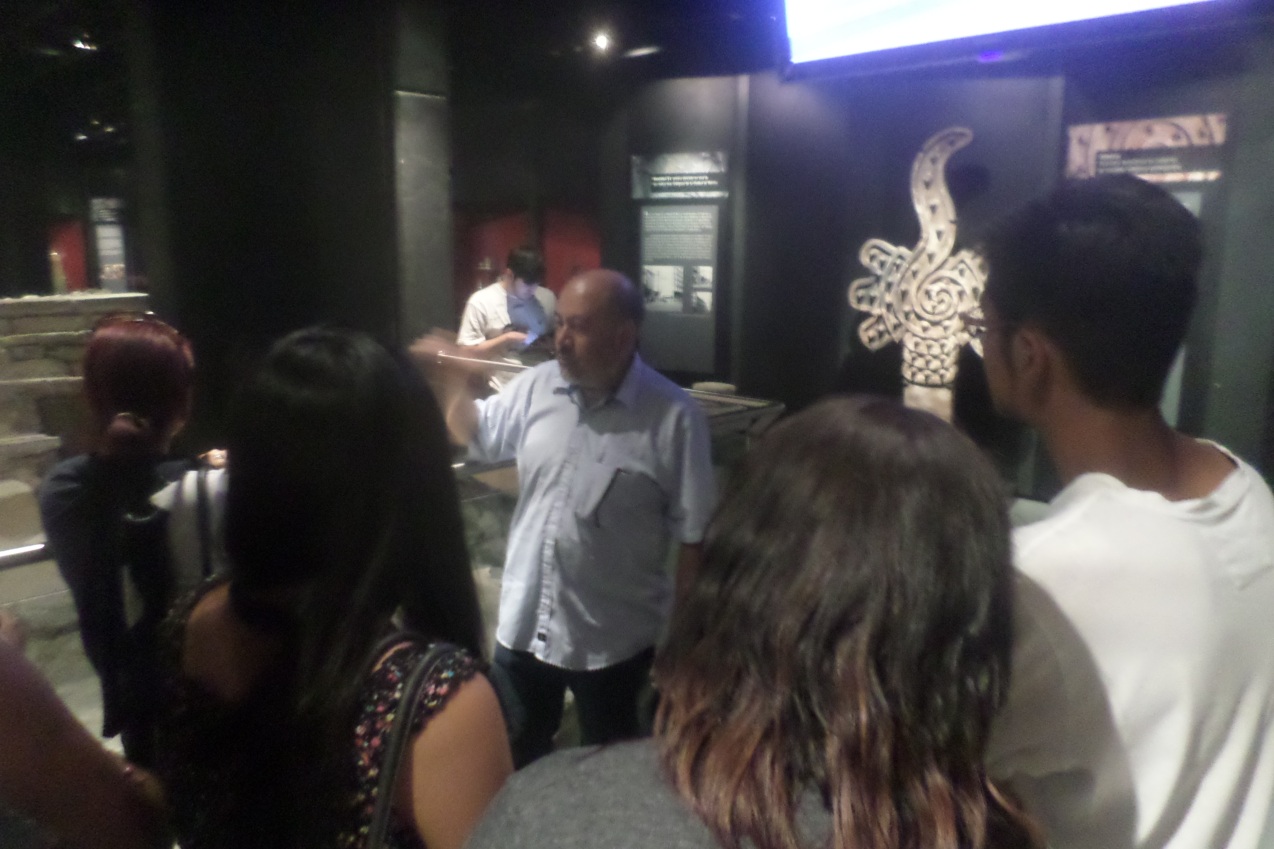 En la esquina sur-oriente, encontramos el templo dedicado al dios Tonatiuh, dios del sol,  levantando el piso del sagrario y ocasionando una falla que parte el piso en lados opuestos norte-sur. El juego de pelota lo ubicamos al frente al Calmecac, casi al centro con respecto al Templo del dios Tonatiuh.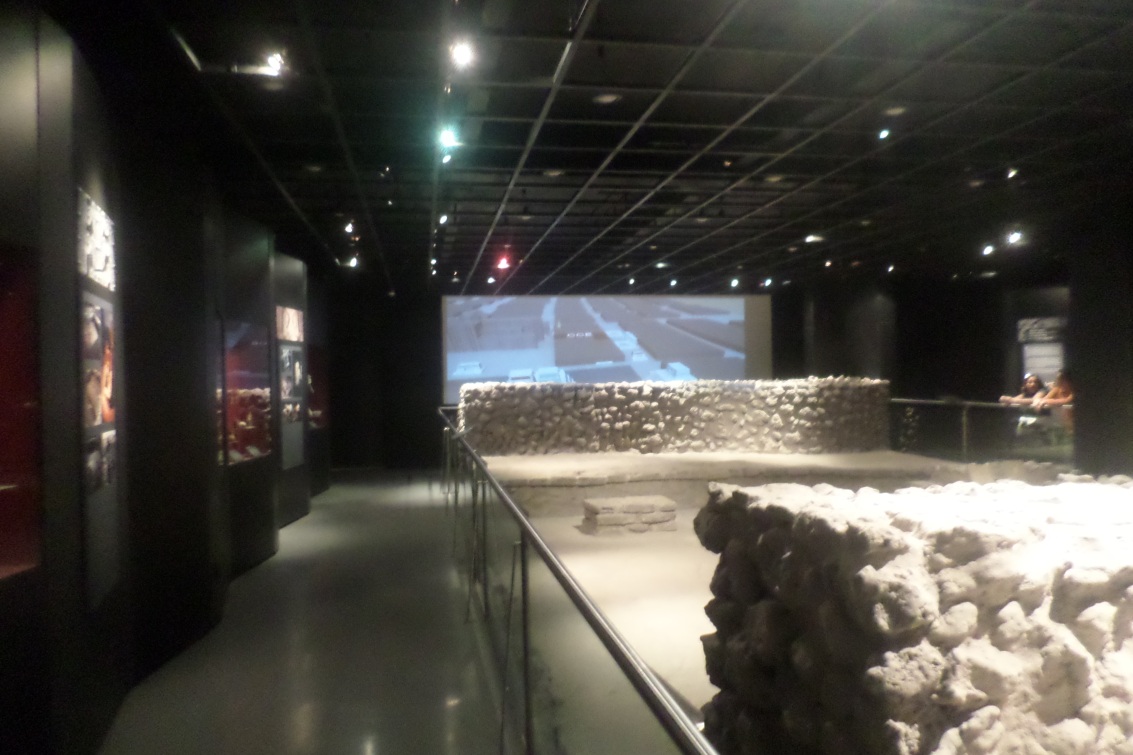 De forma tal que el cuadrado perimetral del lado norte pasaría en la puerta principal del edificio de la Secretaría de Educación Pública, más allá de la calles de González Obregón y San Idelfonso, y al oriente estaría en el lado externo de la calle de República de Brasil y su continuación la calle del Monte de Piedad. 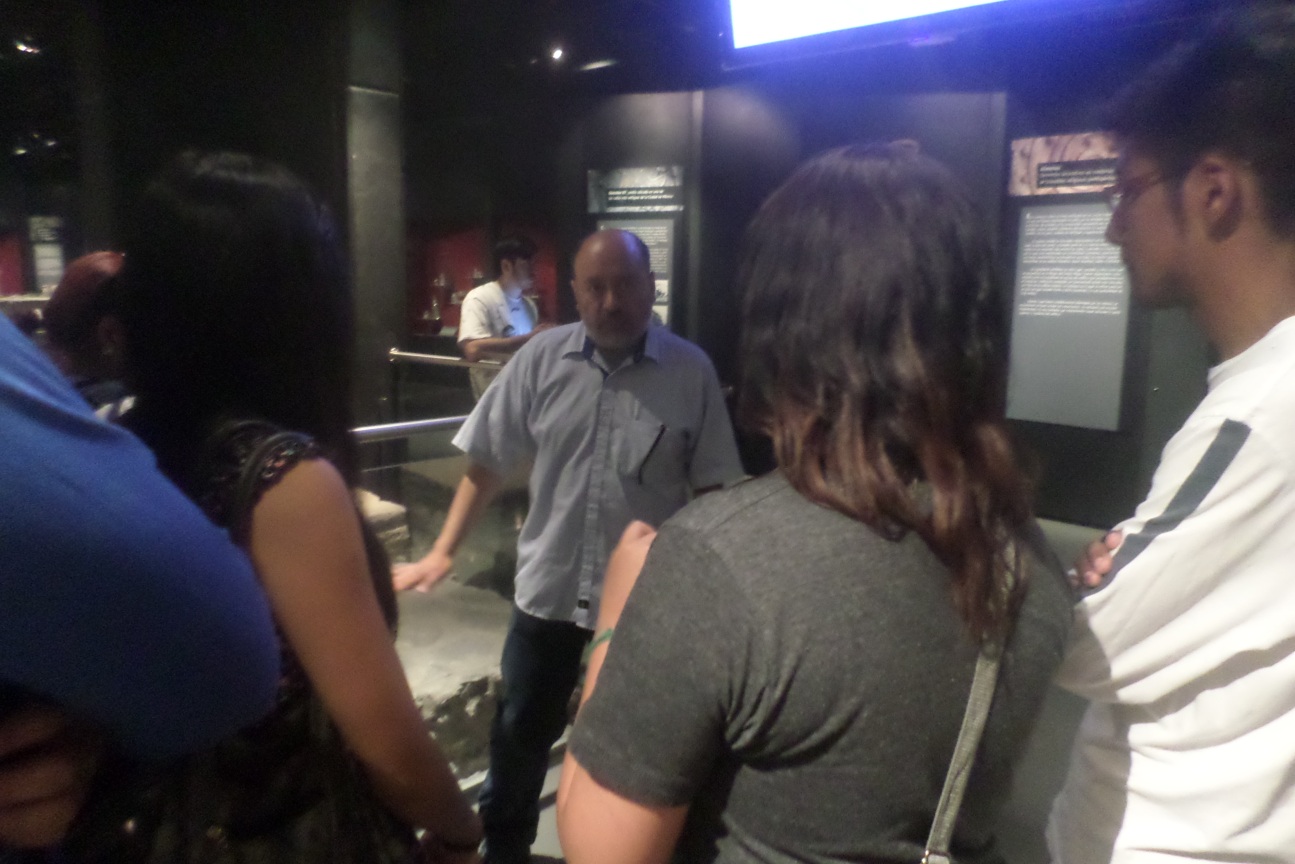 El lado sur estaría delimitado por una prolongación figurativa de la calle de la Soledad, de forma que abarcaría parte del Palacio Nacional y seguiría por el lindero sur de la plancha del zócalo. El lado oriente estaría ubicado en las calles del Carmen y su prolongación Correo Mayor. 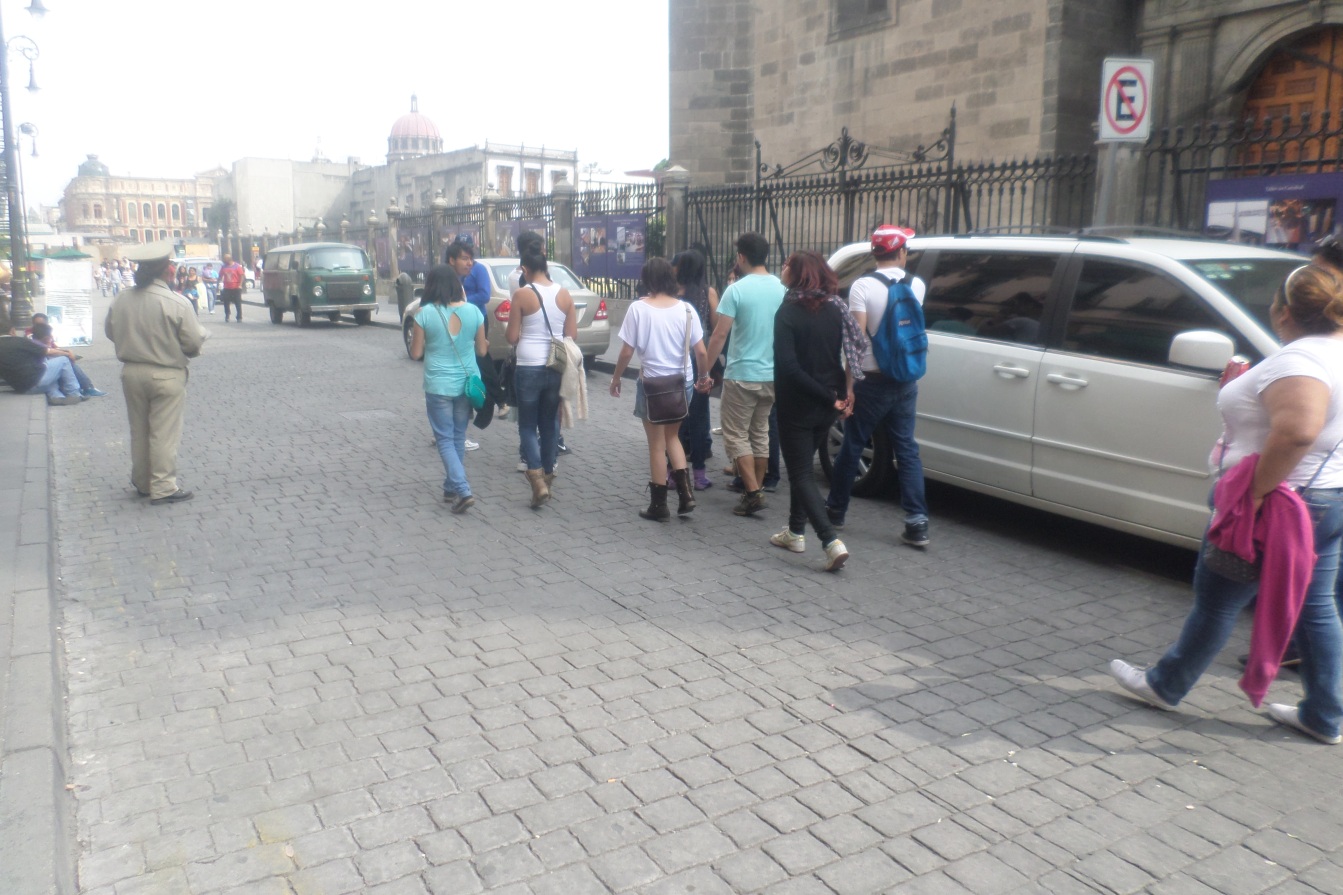 Un paréntesis particular resulta del hecho de que teniendo la sociedad Mexica un modelo de crecimiento económico basado en la guerra, era de esperarse que este generara tarde o temprano violencia, hambre y pobreza que necesariamente llevarían a una crisis de su civilización. Dicha crisis se evidenciaba por la enorme efervescencia política que se vio exacerbada con la presencia de hombres blancos barbados que cubrían su cuerpo con metal reluciente y que montaban sobre los lomos de “grandes venados”.Coincidiendo ello con el año en que se cumplía la promesa del regreso del dios Quetzalcoatl –dios de la sabiduría- a quién los Mexicas habían traicionado al sustituirlo por Huitzilopochtli – dios de la guerra- en su afán de consolidarse como un imperio guerrero, imprescindible esto para defender su baluarte geopolítico que colocaba a Tenochtitlán cosmogónicamente como el axis mundi. En el plano horizontal-terrenal el punto de convergencia entre norte y sur, así como entre este y oeste, y en el plano vertical el punto intermedio entre los trece cielos y los nueve inframundos, división que coincidía con el vértice horizontal, lo cual prácticamente les daba el monopolio de las principales rutas comerciales de Mesoamérica.  Los recursos ya eran insuficientes para el Estado y Moctezuma Xocoyotzin en un acto de pacificación-sumisión  regala a Cortés su “penacho”, que en consideración del Dr. Alvarado, debe ser más propiamente denominado tocado, junto con oro y otros tributos a fin de que Cortés regresara a su lugar de origen, presumiéndose que Moctezuma Xocoyotzin, enviaría tributos posteriormente ya que esos eran los usos y costumbres de los pueblos sometidos. Lo que Moctezuma Xococyotzin buscaba era tiempo. Tiempo para poder controlar la crisis y quedarse con “todo el pastel” del “imperio Mexica”, al estar éste en realidad detentado por la Triple Alianza: Tenochtitlán, Tlacopan y Texcoco. Este último reino se escindiría de la Triple Alianza y se uniría a Cortés, de forma tal que la conquista de Tenochtitlán a manos de unos quinientos españoles debe ser en realidad entendida por su alianza con pueblos mesosoamericanos, principalmente texcocanos y tlaxcaltecas, cansados de los tributos y arbitrariedades de los Mexicas y particularmente de Moctezuma Xocoyotzin, a quien ni su mismo pueblo estimaba dados su despóticos comportamientos  y desplantes.  Así pues, el ejército que conquista Tenochtitlán estaba compuesto de esos quinientos españoles más sus aliados, haciendo un contingente superior a cincuenta mil hombres comandados por Cortés, pero cuyo estratega militar fue Ixtlixochitl, Emperador de Texcoco, sometiendo a una diezmada población Mexica presa de una gran crisis económica, conflictos intersociales, de la viruela y otras enfermedades desconocidas para los Mexicas dada su gran naturaleza sana producto de su vida sencilla comulgando con la naturaleza por lo cual al no requerir ropajes no tenían anticuerpos para, por ejemplo, gripes y menos aun la temible viruela. Triste traición que cara pagarían los pueblos mesoamericanos aliados a Cortés, al resultar éste y sus compañeros peores que los antiguos caciques Mexicas.    El 13 de Agosto de 1521 arde el Templo Mayor.La arqueología junto con la antropología nos permite maquilar hipótesis para entender una realidad acontecida.  La ciencia estudia las religiones y no a la inversa, de esa forma podemos entender el papel que jugaron los tristes presagios en la mente de Moctezuma Xocoyotzin, contagiados al pueblo mexica. Entender también como lo mencionó el Dr. Alvarado, que son los seres humanos los que asignan sacralidad  a los objetos y lugares. Es así como la caída del Templo Mayor representaba la caída del imperio Mexica, y diez años después la transposición del mito de tosi = tonazin (to=nuestra, nan=madre, tzin= señora) =  Coamatzín (coa= de coatl serpiente, ma= madre, tzin=señora) que significa en náhuatl nuestra señora madre serpiente (ver glifo abajo) como deidad de múltiples advocaciones, esto es de múltiples causas y representaciones, de ella venimos, a ella regresamos, sustituida por nuestra madre Guadalupe, también como deidad de múltiples advocaciones, múltiples causas y representaciones. Guada, en árabe significa río: lupe, viene del latín lupus y significa lobos, ¡ambas deidades teniendo acepciones de animales!, ¿coincidencia? Fonéticamente Coa ma es igual a Gua da, dónde Coama-tzin es suplantada por Guada-lupe, quedando registrado en el Nikan Mopoua, que en náhuatl significa “aquí comienza”. Entendiéndose con ello el porqué la aparición mariana se realiza en el cerro del Tepeyac, mismo lugar donde tenía su adoratorio Coamatzin. ¡Sincretismo a la medida!  Tonanzin = Coamatzin 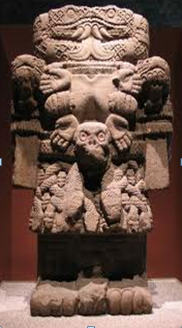 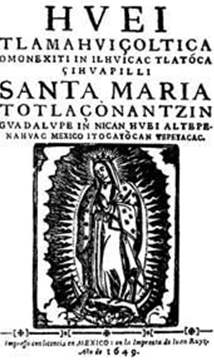 Nota: se sugiere consultar el diccionario náhuatl-español suministrado durante el curso.Al institucionalizarse con ello la explotación de nuestro pueblo indígena propiamente se inicia una nueva religión. Con ello también se confirma como dijo el Dr. Alvarado, “es el hombre el que genera el conocimiento, aun aplicado este al conocimiento religioso”, añadiríamos: para hacer un usufructo del trabajo de otros legitimizado institucionalmente por la religión católica. Les esperaba una vida azarosa de esclavitud: la promesa de premio a su inminente muerte, era el cielo.  La visita de campo terminó a las 16:27 horas.								Prof. Juan José Nava F. BIBLIOGRAFIA para la visita (recomendación del Dr. Alfonso Alvarado Bravo):Kubler, George. Arquitectura Mexicana del Siglo XVI. Fondo de Cultura Económica.Fernández, Justino. El Retablo de los Reyes. UNAM Galarza, Joaquín. (Buscar en google y en el Archivo General de la Nación).Kirchkoff, Paul. (Buscar en google desarrollo del concepto de Mesoamérica).Bibliografía sobre el Templo Mayor (recomendación del Dr. Alfonso Alvarado Bravo):Alcocer, Ignacio1935		Apuntes sobre la Antigua México-Tenochtitlan. Instituto Panamericano de Geografía     		e Historia. Tacubaya. D. F. México.Alva Ixtlixochitl, Fernando de1985		Obras históricas. Dos tomos. UNAM. México.Barrera Rivera, José Álvaro y Alicia Islas Domínguez 2013		Arqueología urbana en la reconstrucción arquitectónica del Recinto Sagrado de   		México-Tenochtitlan. Edición de los autores. Distribución: Editorial Porrúa.Bernal, Ignacio1959		Tenochtitlan en una isla. INAH. México.Boehm de Lameiras Brigitte1986		Formación del Estado en el México Prehispánico. El Colegio de Michoacán.   			México.Caso, Alfonso1986		El Pueblo del Sol. Fondo de Cultura Económica (FCE). México.Castillo F., Víctor M.1984		Estructura Económica de la Sociedad Mexica. UNAM. México.Cortés, Hernán 1983		Cartas de Relación. Editorial Porrúa. México.Díaz del Castillo, Bernal1986		Historia verdadera de la Conquista de la Nueva España. Editorial Porrúa. MéxicoGarcía Quintana, Josefina y José Rubén Romero Galván 1978 		México-Tenochtitlan y su problemática lacustre. UNAM. México.Garduño Ortega, Antonia Ana María1993		Conflictos y alianzas entre tlatelocas y tenochcas: un primer acercamiento. UNAM     		Facultad de Filosofía y Letras. México.Garibay K., Ángel María1987		Historia de la Literatura Nahuatl. Dos tomos. Editorial Porrúa. México.González Aparicio, Luis1988		Plano reconstructivo de la región de Tenochtitlan. INAH. México. (La obra contiene      		un plano, para utilizar necesariamente en la medida que se lee la investigación)Gurría Lacroix, Jorge1978		El desagüe del Valle de México durante la Época Novohispana. UNAM. México.Katz, Friedrich1966		Situación social y económica de los aztecas durante los siglos XV y XVI. UNAM.    		IIH. México.Lameiras, José1985		Los déspotas armados. Un espectro de la guerra prehispánica. El Colegio de   			Michoacán. México.Lemoine Villicaña, Ernesto1978		El desagüe en el Valle de México durante la Época independiente.UNAM. México.León-Portilla, Miguel1959 		La Filosofía Nahuatl estudiada en sus fuentes. UNAM. México.1977		De Teotihuacan a los Aztecas. UNAM. IIH. México.1978		México-Tenochtitlan: su espacio y tiempo sagrados. INAH. México. 1984		Trece poetas del mundo azteca. IIH. UNAM. México.1988		Los antiguos mexicanos a través de sus crónicas y cantares. Fondo de Cultura     		Económica. México.1994		Quince poetas del mundo náhuatl. Editorial Diana. México.López Austin, Alfredo1985		Educación Mexica. Antología de documentos sahaguntinos. UNAM. México.1989		Hombre-dios. Religión y Política en el Mundo Nahuatl. UNAM. México.López Austin, Alfredo y Leonardo López Luján2012		El pasado indígena. Fondo de Cultura Económica. El Colegio de México.     			Fideicomiso Historia de las Américas. México.López Luján, Leonardo, David Carrasco y Lourdes Cué (Coordinadores)2006		Arqueología e historia del Centro de México. Homenaje a Eduardo Matos    			Moctezuma. INAH. México.Máquina, Ignacio1960		El Templo Mayor de México. INAH. México.1951		Arquitectura Prehispánica. INAH. SEP. México.Matos Moctezuma, Eduardo1982		El Templo Mayor: excavaciones y estudios. Este libro viene con un apéndice    			denominado: Planero de Excavaciones del Templo Mayor. INAH. Robelo, Cecilio A.2001		Diccionario de Mitología Nahoa. Editorial Porrúa. México.Rojas T. Teresa, Rafael A. Strauss K. y José Lameiras1974		Nuevas Noticias sobre las obras hidráulicas prehispánicas y coloniales en el Valle      		de México. INAH. México.Sahagún, Bernardino de1979		Historia General de las cosas de Nueva España. Anotaciones y apéndices de Ángel        		Maríá Garibay K. Editorial Porrúa. México.Teresa, Claudia de, Antonio Reina y Jorge Huft1988		Construcción del Templo Mayor de México Tenochtitlan. Editorial Timun Mas.      			Barcelona. España. (Este material es para jóvenes, pero vale mucho la pena verlo)Wallerstein, Immanuel2005		Análisis de sistemas-mundo. Una introducción. Editorial Siglo XXI. México.Revista Arqueología MexicanaAnexo: La fundación de México- Tenochtitlán. Nikan Mopoua. Diccionario náhuatl-españolhttp://mexica.ohui.net/textos/6/  consultado 2/Ene 2014http://mexica.ohui.net/textos/12/  consultado 2 enero 2014Palabras en náhuatl> Consulta el diccionario completo náhuatl - español <Las siguientes palabras en náhuatl son las más básicas y las primeras que se aprenden en un curso normal de náhuatl clásico. Esta selección de palabras en náhuatl está ordenada según el órden de las lecciones del curso y del mismo modo en que está puesto el diccionario náhuatl - español.SustantivosI. Personas 
 a) Familia (cenyeliztli) 
 b) Partes del cuerpo 
 II. Animales (yolcame) 
 III. Plantas (xihuitl)metl: maguey, pita 
kilitl: quelite 
kuauitl: árbol 
aueuetl: agüegüete 
malinali: hierba torcidaIII. La comida (tlacualli) 
 IV. Objetos de la vida diariaikpali: silla 
amoxtli:libro 
tepostotl: avión 
kemitl:ropa 
maxtli: taparrabos 
uipili:huipil 
koto: camisa 
kaktli: zapato 
tsonakauili: sombrero 
amatl: papel 
amoxtli: libro 
tsopelatl: refresco 
tomin: dineroV. Lugares 
 VI. Elementos 
 VII. Abstracciones 
 VIII. Calendarioa) Días 
 b) Meses 
 AdjetivosI. Calificativosa) Colores (tlapalli) 
 b) Físicosuey: grande 
tepitsin: pequeño 
pitsauak: delago 
chikauak: fuertec) Morales 
 II. Determinativosinin: este 
inon: ese // aquelIII. Númerales 
 cempouali:veinte 
ompouali:cuarentaPronombresI. Personales 
 II. Posesivos 
 VerbosI. Intransitivos 
 II. Transitivos 
 III. Reflexivosmoaltia: bañarse 
mopoua:empezar,comenzar 
moseua:descansar 
moseui: sentarseAdverbiosI. De modo-tika: -mente 
oui: difícil 
isiujca:rápido, rápidamenteII. De tiempoaxkan: hoy // ahora 
yalui: ayer 
yeuiptla: antier 
mostla: mañana III. De Lugarnikan: aqui 
ompa: alláIV: Interrogativos 
 Conjunciones y preposicionesiuan: y 
ipan: para 
-pan: sobre ~ 
-ijtik: dentro de ~ 
ika: conExpresioneskema: sí 
amo: no 
¿ken tika?: ¿cómo estás? 
¿quen motoka?: (¿cómo es tu nombre?) ¿cómo te llamas? 
¿kampa mochan?: (¿dónde está tu casa?) ¿dónde vives? 
¿kexqui xiuitl tikpia?: ¿cuántos años tienes? 
kuali, tlasojkamati, ¿iuan te?: bien, gracias,¿y tu? 
ne notoka ~: (mi nombre es ~) me llamo ~ 
nochan ompa ~: (mi casa está en ~) vivo en ~ 
nimitstlatlauki: (te lo pido) por favor 
nimitstlatlaukilia: (se lo pido a usted) por favor 
tlasojkamati: gracias 
senka tlasojkamati: muchas graciasLa fundación de México Tenochtitlan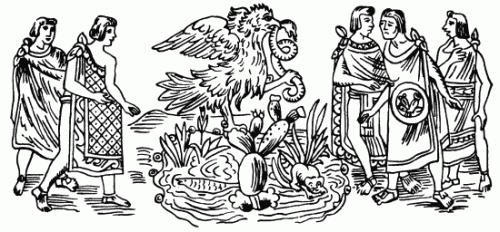 Nikan Mopouaokichtli: hombre, varón 
siuatl: mujer 
tlakatl: persona 
tlakah: gente 
piltsintli: bebé 
konetl: niño 
telpochtli: muchacho, joven 
ichpochtli: muchacha, jovencita, señorita 
koli: anciano, abuelo 
iknotl: huérfanoilamatl: ancianca, abuela 
temachtiani: profesor, maestro 
temachtili: alumno, aprendiz 
tlajtoani: gobernante 
tlamatini: sabio, erudito (persona) 
pochtekatl: comerciante 
ikniuhtli: amigo 
tenamiktli: esposo 
siuatl: esposa 
tekuiloni: hombre homosexualnantli: madre, mamá 
tajtli: padre, papá 
ikniujtli: hermano 
xokoyotl: hermano menor 
hermana 
kone: hijocuerpo: nakayotl 
carne: nakatl 
kuaitl: cabeza 
kecholi: cuello 
tentli: labios 
kamalotl: boca 
nenepili: lengua (músculo) 
ixtli: frente, cara 
ixpolotl: ojo 
piochtli: piocha 
elpantli: pecho 
kuitlapantli: espalda 
moliktli: codoajkoli: hombro // brazo 
maitl: mano 
mapili: dedo 
istetl: uña 
metstli: pierna 
tsintamali: nalga 
tepoli: pene 
auakatl: testículo 
tepili: vagina 
ikxitl: pie 
mapili: dedo de la mano 
xopili: dedo del pie 
tsontekomatl: cabezatototl: pájaro 
kuautli: águila 
tsopilotl: zopilote 
tekolotl: tecolote 
uilotl: paloma 
uitsitsilin: colibrí 
kuanakatl: gallo 
uexolotl: guajolote 
piotl: pollito 
solin: codorniz 
papalotl: mariposa 
kopitl: luciérnaga 
sayolin: mosca 
moyotl: mosquito 
koyotl: coyote 
chichi: perro 
itscuintli: perro 
mistontli: gato 
mistli: puma 
oselotl: ocelote 
tochtli: conejosijtli: liebre 
mayatl: mayate 
chapolin: chapulín 
pinakatl: pinacate 
techalotl: ardilla 
epatl: zorrillo 
kauayo: caballo 
axno: burro 
poloko: burro 
pitsotl: puerco 
osomatli: mono 
ichkatl: oveja 
kuakue: res 
axolotl: ajolote 
michin: pez 
okuilin: gusano 
askatl: hormiga 
kueyatl: rana 
kimichin: ratón 
koatl: serpientechili: chile 
moli: mole // guiso 
atoli: atole 
tamali:tamal 
sentli: maíz 
etl: frijol 
tlaxkalli: tortilla 
oktli: vino, pulque 
nakatl: carne 
nanakatl: hongo 
auakatl: aguacateistatl: sal 
otonlalax: mandarina 
posolatl: pozole 
pinoli: pinole 
tsopelik: dulce 
kakauatl: cacahuate 
akatl: caña 
texokotl: tejocote 
lalax: naranja 
kuaxilotl: plátanotemachtilkali: escuela 
tekiti: trabajo 
chantli: casa 
kali: casa, edificio 
ueyaltepetl: ciudad 
altepetl: pueblo 
tepetl: cerro 
kuaujtla: bosque 
ostok: cuevamili: milpa 
tepetl: cerro, montaña 
ameyali: manantial 
ueyatl: mar 
tlaltikpaktli: mundo 
iluikaltl: cielo 
tiankistli: tianguis 
ojtli: camino 
amoxkali: bibliotecaatl: agua 
ejekatl: viento // aire 
tlali: tierra 
tletl: fuego 
tetl: piedra 
poktli: humo 
tepostli: fierro, metal 
youali: nocheiljuitl: pluma (de ave) 
amatl: papel 
chalchiuitl: chalchihuite, jade 
poktli: aroma 
neluayotl: raíz 
tonali: día 
metstli: luna 
tonatiu: solteotl: dios 
tlajtolli: palabra // (sfj) idioma 
toltekayotl: cultura 
mexikayotl: mexicaneidad 
kauitl: tiempomachilistli: conocimiento 
tlatsotsonalli: música 
xochikuikatl: poesía 
tokaitl: nombresipaktli: lagarto 
ejekatl: viento 
kali: casa 
kuetspalin: lagartija 
koatl: serpiente 
mikistli: muerte 
masatl: venado 
tochtli:conejo 
atl: agua 
itskuintli: perroosomajtli: mono 
malinali: hierba torcida 
akatl: caña 
oselotl: jaguar 
kuautli: águila 
koskakuautli: zopilote 
olin: movimiento (de tierra) 
tekpatl:pedernal 
kiauitl: lluvia 
xochitl: floratlcaualo: detención del agua 
tlakaxipeualistli: desollamiento de hombres 
tosostontli: pequeña velación 
ueitosostli: gran velación 
toxkatl: sequedad 
etsalkualistli: comida de maíz y frijol 
tekuiluitontli: pequeña fiesta de los señores 
ueitekuiljuitl: gran fiesta de los señores 
tlaxochimako: ofrenda de flores 
xokotluetzi: cae la frutaochpanistli: barrimiento 
teotleko: llegada de los dioses 
tepeiljuitl: fiesta de monte 
kecholi: flamenco, ave de cuello flexible 
panketsalistli: levantamiento de banderas 
atemostli: descenso de las aguas 
tititl: encogimiento 
iscali: crecimiento 
nemontemiistak: blanco 
tliltik: negro 
chichiltic: rojo 
xoxoktik: verdexiujtik: verde-azul 
nextik: gris 
kamojtik: morado, lila 
kostik: amarillokuali: bueno 
amokuali: malo 
yankuik: nuevo 
neli: verdaderomauistik: temible, sorprendente, admirable 
tlamauisoltik: maravilloso 
iknotl: pobrese: uno 
ome: dos 
yei: tres 
naui: cuatro 
mauili: cincochikuase: seis 
chikome: siete 
chikuei: ocho 
chiknaui: nueve 
matlaktli: dieznejuatl, nejua, ne: yo 
tejuatl, tejua, te: tú 
tejuatsin: usted 
yejuatl: él, ella, esotejuantin: nosotros 
amejuantin: ustedes, vosotros 
yejuantin: ellos, ellasno-: mi 
mo-: tu 
i-: su // deto-: nuestro 
anmo-: suyo (de ustedes) 
i-: suyo (de ellos)kua: comer 
kochi: dormir 
choka: llorar 
kuika: cantar 
chiua: hacer 
paleui: ayudar 
tlaxtlaui: pagar 
tekiti: trabajar 
uelia: poder 
tlami: acabar, terminar 
toka: enterrar // sembrar

yau: ir
uala: venirpaki: estar contento 
maui: estar asustado 
kokoa: estar enfermo 
pinaua: tener vergüenza 

iluia: decir 
ahsi: llegar, alcanzar 
panoa: pasar 
notsa: llamar 
tlachia: mirar 
chia: esperar 
poua: leer 
amoxpoua: leer 
kaua: dejarnamaka: vender 
koua: comprar 
maka: dar 
tlazojtla: amar 
miktia: matar neki: querer 
poua: leer 
tlalia: poner 
seua: apagar
ijtoa: decir
pia: teneronkan: ¿dónde? 
akin: ¿quién? 
tleika: ¿porqué? 
ijkuak: ¿cuando?kenin: ¿cómo? 
kezki: ¿cuántos? 
in yujki: como